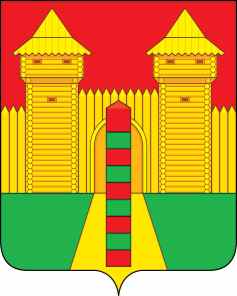 АДМИНИСТРАЦИЯ  МУНИЦИПАЛЬНОГО  ОБРАЗОВАНИЯ «ШУМЯЧСКИЙ   РАЙОН» СМОЛЕНСКОЙ  ОБЛАСТИПОСТАНОВЛЕНИЕот 27.11.2023г. № 549          п. ШумячиВо исполнении Плана оптимизации государственных и муниципальных услуг, одобренного Подкомиссией по совершенствованию процессов предоставления государственных и муниципальных услуг Правительственной комиссии по цифровому развитию, использованию информационных технологий для улучшения качества жизни и условий ведения предпринимательской деятельности (Протокол от 31.01.2023 № ЕК-П10-7пр), в соответствии с Градостроительным Кодексом Российской Федерации, Федеральными законами от 06.10.2003г. № 131-ФЗ «Об общих принципах организации местного самоуправления в Российской Федерации», от 27.07.2010г. №210-ФЗ «Об организации предоставления государственных и муниципальных услуг», Уставом Администрации муниципального образования «Шумячский район» Смоленской области Администрация муниципального образования «Шумячский район» Смоленской областиП О С Т А Н О В Л Я Е Т:Внести в Административный регламент предоставления Администрацией муниципального образования «Шумячский район» Смоленской области муниципальной услуги «Направление уведомления о соответствии указанных в уведомлении о планируемом строительстве параметров объекта индивидуального жилищного строительства или садового дома установленным параметрам и допустимости размещения объекта индивидуального жилищного строительства или садового дома на земельном участке» на территории муниципального образования «Шумячский район» (далее  - Административный регламент), утвержденный постановлением Администрации муниципального образования «Шумячский район» Смоленской области от 31.01.2023 г. № 41, следующие изменения:1.1.  пункт 2.3 «Правовые основания для предоставления муниципальной услуги» дополнить словами «Градостроительный кодекс Российской Федерации, Федеральный закон от 27.07.2010 г. №210-ФЗ «Об организации предоставления государственных и муниципальных услуг», Приказ Минстроя России от 19.09.2018г. №591/пр «Об утверждении форм уведомлений, необходимых для строительства или реконструкции объекта индивидуального жилищного строительства или садового дома»»1.2 в пункте 2.11 «Срок предоставления муниципальной услуги» слова «не более семи рабочих дней» заменить словами «один рабочий день», слова «не более двадцати рабочих дней» заменить словами «не более семи рабочих дней»1.3 пункт 2.21 дополнить словами «Размещение информации в электронном реестре решений в ПГС»Настоящее постановление вступает в силу со дня его подписания.  Глава муниципального образования«Шумячский район» Смоленской области                                       А.Н. ВасильевО внесении изменений в Административный регламент Администрации муниципального образования «Шумячский район» Смоленской области предоставления муниципальной услуги «Направление уведомления о соответствии указанных в уведомлении о планируемом строительстве параметров объекта индивидуального жилищного строительства или садового дома установленным параметрам и допустимости размещения объекта индивидуального жилищного строительства или садового дома на земельном участке» на территории муниципального образования «Шумячский район» Смоленской области